U.S. NAVAL SEA CADET CORPS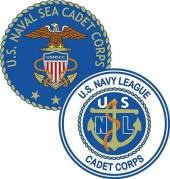 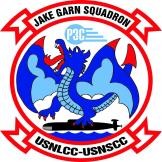 JAKE GARN SQUADRON5120 S 1050 WRiverdale, Utah 84315 www.seacadetsutah.orgPLAN OF THE MONTHThe Plan of the Month is an official document of JAKE GARN SQUADRON. Its contents reflect current orders of the Commanding Officer and official unit announcements. All Division personnel are responsible for reading and understanding the information contained herein. Parents and guardians of Cadets are encouraged to read the Plan of the Month and to make note of meeting days and special announcements that may affect personal schedules.LTJG Marc Russon, USNSCC COMMANDING OFFICER 801-209-3213LT C. Putnam, USNSCC EXECUTIVE OFFICERINST S. Timmins, USNSCC     SUPPLY OFFICERMIDN R. Park, USNSCC OPERATIONS OFFICERDrill Hours:	Saturday, 0800-1600 Hours	Sunday, 0800-1600 Hours  Uniform of the Day:		10 APR		11 APRLPO: CPO PutnamOfficers/CPOs: Cadets: Officers/CPOs: Cadets:P/T Gear (Opt.)/Type III NWUs/Alternate P/T Gear/Type III NWUs                    Type III NWUs/AlternateP/T Gear/Type III NWUsCadets MUST bring: Sack lunch and snacks, water bottle/hydration system (BOTH DAYS).Cadets who have Dress Uniforms should bring them.COMMANDER’S CORNER –Sunday, 11 April, I will turn over command to LTjg Aaron Rudie.  He will be assisted and, in many ways, guided by our outstanding XO, LT Courtney Putnam, and our Instructors: INS Park and INS Timmins.  In addition, we will pin two Chief Petty Officers: CPO Putnam and CPO Rudie (see the XO Blast below).This is a critical drill.  We will be continuing to work on Radio Communications skills which will be essential for Command and Control during the FTX.  We will be learning about Explosive Ordnance Disposal including detection and render safe procedures.  This will include use of a metal detector and other tools of the trade.  We are hoping that our Robot will be ready to practice with.We will also be learning how the Combat Operations Center (COC) functions, learn the roles and responsibilities and conduct of first overview of the operation.  We will quickly review some camping basics including clothing layering and pitching tents and organizing camp. Remember!  Field Training Exercise (FTX) encampment will take place May 14-16 in Treasureton, Utah.Get Ready for Sailing Lessons with the Park City Sailing Association June 5-6!  We will be camping once again in June at Jordanelle Reservoir in June and learning to sail.  We will also be doing a service project for the State of Utah Parks and Recreation.  Please note: If you still have dress blues, please turn them in this drill.  Quote of the Month: “To improve is to change; to be perfect is to change often.”  -  Winston ChurchillCommander’s Reading ListMAKE YOUR BED: Little Things That Can Change Your Life And Maybe The World, by Admiral William H. McRaven (Make sure you watch the video as well!).THE LAST LECTURE, by Randy PauschDARE TO LEAD: Brave Work. Tough Conversations. Whole Hearts. By Brené BrownGIVING VOICE TO VALUES: How to Speak Your Mind When You Know What's Right, by Mary C. Gentile.LEADERS EAT LAST: Why Some Teams Pull Together and Others Don't, by Simon SinekTHE ROAD TO CHARACTER, by David BrooksXO BLAST –Portions taken from https://www.history.navy.mil/browse-by-topic/communities/chief-petty-officers.htmlThe earliest known use of the term “chief petty officer” dates back to 1776 onboard Continental Navy Ship Alfred, when the title “chief cook” was conferred upon cook’s mate Jacob Wasbie. This was an informal designation that noted Wasbie as the foremost ship’s cook, but was not officially recognized nor consistently used throughout the Navy.The chief petty officer, as recognized today, was officially established 1 April 1893, when the rank “petty officer first class” was shifted to “chief petty officer.”  Chief petty officer could be either an acting (temporary) appointment, designated as AA, or a permanent appointment, designated as PA. The Career Compensation Act of 1949 created an E-7 grade that standardized pay for all chief petty officers, regardless of acting or permanent status. Acting status for chief petty officers was not eliminated until 1965. A 1958 amendment to the Career Compensation Act added two new pay grades, senior chief (E-8) and master chief (E-9), and created six new rating titles.Today, there are three chief petty officer ranks: chief petty officer, senior chief petty officer, and master chief petty officer. Chiefs are recognized for exemplary technical expertise within their rating, superior administrative skills, and strong leadership ability. Most importantly, chiefs bridge the gap between officers and enlisted personnel, acting as supervisors as well as advocates for their Sailors.During this drill, we will recognize two outstanding cadets who have advanced to the rank of Chief Petty Officer.  This is a significant accomplishment that is rarely achieved within the USNSCC.  To achieve this, cadets must hit the deck plates running when they first join the program, attend many specialized ATs and never let up steam.  They are your best resource to learn about the experiences you can expect from a successful Sea Cadet career.  Talk to them.  ASK THE CHIEF.  You will be glad you did.LT C. S. Putnam, USNSCCExecutive OfficerJake Garn Squadron, JGS 15-1ADMINISTRATION –COURSEWORK – Please note this is NOT a suggestion. All Cadets are REQUIRED to turn in at least one (1) coursework assignment per drill. Cadets who have successfully completed Recruit Training CANNOT advance to E-2 until the BMR is completed. Please email the Training or Admin Officer if you have any questions. Cadets must complete, at a minimum, those BMR assignments required in order to attend Recruit Training. Bring your completed assignments to me prior to the start of drill.RENEWALS: Cadets that are not current on their enrollment will not be permitted to attend drill. We have a couple cadets coming up for renewal. Expiration dates are as follows: Kingdon, C – Expired Dec 30th 2020ENROLLMENT FEES: The cost of re-enrollment is $175.00. If you are coming up on your re-enrollment date, please ensure you coordinate renewal with the Executive Officer or Admin Officer. The new fee to join the program is $240.00ATTENDANCE: NSCC Regulations state that you must attend 75% of all scheduled drills. That is four of six drills per quarter. If you do not meet this standard, you will be administratively warned. If you continue to fail to meet minimum attendance standards, you will be discharged from the NSCC/NLCC. IF you are going to miss a portion of or all of drill, the CO is required to know BEFORE drill. Credit for the drill is dependent on when you report to the unit each day.SERVICE JACKETS – Cadets with expired physical exams, missing documentation, missing signatures, etc… will not be permitted to attend drill. A complete service jacket is required for participation in unit activities. Information must be kept up to date and all required documentation filled out completely. Contact the Admin Officer if you have questions regarding the status of your records.FITNESS AND NUTRITION –MARCH FITNESS CHALLENGE: 100 sit-ups and 100 push-ups every day. You can break them up into sets of 10 or 20. The cadet that completes the most push-ups and sit-ups during the upcoming PRT wins a prize.PRT REQUIREMENTS: These can be found at http://homeport.seacadets.org/display/Manuals/Physical+Readiness+Manual You can look up male/female standards by age to see what is required for each exercise. It also shows the proper technique.CADET LEADERSHIP - We will be working with our leading cadets to give them opportunities to lead within the unit. This will include but is not limited to partnering with a cadet for studying/test prep, teaching a cadet a specific skill, conducting a 2-hour interactive training on a specific topic to unit, helping a cadet create 2-hour interactive training, etc.RECRUITING - One of our greatest needs at the moment is to grow our numbers of cadets AND adult leadership. With this, the officers and cadets will start talking to those with interest and/or military experience that could benefit from our program or give back to our program in quality ways.COMMUNITY INVOLVEMENT - We would like to increase our community involvement and awareness of our squadron. We will be reaching out to the local VA hospital to do visits, increasing our exposure at local events like football games, coordinating with military groups or businesses that have a desire to give back to our youth!We look forward to hearing from you of any ideas you have where our faces and name can be shared!PARENT AUXILIARY- We want you to be more involved with what we do as a unit. There are several opportunities that our auxiliary can support us: fundraising coordination/follow through, meal planning for overnight drills, year-end celebration, etc. We would like to have your expertise enhance your cadet’s experience within the unit!FUTURE DRILL DATES:Jan 3-4, 20201	Jul – No Local Drill/National Training EventsFeb 13-14, 2021	Aug 7-8, 2021Mar 6-7, 2021	Sep 18-19, 2021April 10-11, 2021	Oct 2-3, 2021	May 14-16, 2021 (FTX offsite/overnight)	Nov 5-6, 2021 (date may vary with Wreaths Across America effort)June 5-6, 2021 (Sailing offsite/overnight)	December 11, 2021 (Wreaths Across America)SPONSORED BY THE AMERICAN LEGION POST 27, FARMINGTON, UTAHhttp://www.seacadetsutah.orgSaturdaySunday0745Secure Morning Watch/COVID In-Process0745Secure Morning Watch/COVID In-Process0800PT Formation/Close Watch0800PT Formation/Close Watch0810Physical Training – USMC Combat Fitness Test0810Physical Training090009150930Change into Working UniformsMuster in Cafeteria/AnnouncementsClass Time: Radio Communications Review090009150930Change into Working UniformsMuster in Cafeteria/Sailor’s Creed/11 Orders/AnnouncementsRadio Communications Practice – Unexploded Ordinance 9-line1030Class Time: 9-Line MEDIVAC Practice1030Combat Operations Center Overview1130120012051245ChowReturn to AccountabilityHistory of Navy Explosive Ordnance Disposal (EOD)Introduction to EOD1130120012051400ChowReturn to AccountabilityFTX Operation ReviewCombat Operations Center Instruction1315141515301545Route Clearing SOPEOD Practice (Metal Detector, Render Safe Procedure)Field DayEnd of Day Formation1430153015451600Change of Command Ceremony/Chief PinningField DayEnd of Day FormationDismiss1600Dismiss